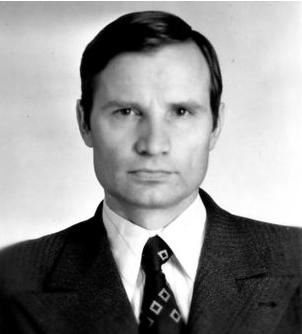 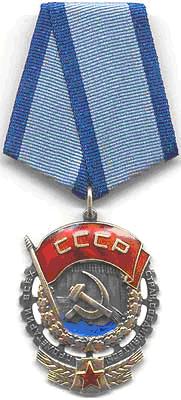 Победоносцев Валерий АлександровичКавалер ордена Трудового Красного Знамени (09.09.1976).
Лауреат Государственной премии СССР (01.11.1982). Член - корреспондент Российской академии космонавтики им. К.Э.Циолковского (1997). 
Победоносцев Валерий Александрович родился 20 декабря 1938 года на ж/д ст. Вагай ныне Омутинского района Тюменской области. В 1946 году поступил в 1 класс Вагайской ж/д школы – семилетки № 37. В связи с переводом в апреле 1947 года отца на работу в другой совхоз с 1-го по 10 класс учился в средней школе совхоза им. Ленина Абатского р-на, Тюменской области. Школу окончил в 1956 году и поступил на радиотехнический факультет Московского энергетического института (МЭИ) при конкурсе 8 человек на одно место. 
Окончил МЭИ, «радиоинженер» (1956-1963), заочную аспирантуру Московского авиационного института (МАИ) им. С. Орджоникидзе, к.т.н., «радиоэлектронные приборы и устройства» (1979), д.т.н., специальность – «контроль и испытания вооружений и военной техники, военная метрология». Официальный соискатель (зачислен приказом по академии) Военной академии ракетных войск стратегического назначения (РВСН) им. Петра Великого, 2004), профессор кафедры (с 2010). Специалист в области практических разработок радиотелеметрических устройств и в области теории ракетной радиотелеметрии. В 1961 – 1963 гг., будучи студентом, работал в особом конструкторском бюро (ОКБ) МЭИ, г. Москва: ст. техник, инженер. После получения диплома («радиоинженер») в 1963 году был распределен в НИИ-88 (г. Калининград Московской обл., ныне г. Королёв). (НИИ -88 создан в 1946г, из НИИ -88 выделилось ОКБ-1 во главе с С.П.Королёвым, в НИИ -88 работали известные конструкторы ракетно – космической техники М.К.Янгель, В.П.Макеев, М.Ф.Решетнев, Д.И.Козлов, А.М.Исаев и др.) В 1963- 1966 гг. работал в НИИ – 88, из которого в 1966 году был «выделен» НИИ измерительной техники. В 1966 -2000 гг. работал в НИИ измерительной техники, преобразованном в дальнейшем в НПО измерительной техники (НПО ИТ), г. Калининград, Московской области: инженер, ст. инженер, ст. инженер - рук. группы, нач. группы, нач. сектора, нач. лаб. – зам. начальника отдела, нач. отдела бортовой телеметрической аппаратуры, зам. главного конструктора - нач. бортового комплекса, зам. нач. экспериментального производства; в 2007-2008 гг. - зам. ген. директора по научной работе НПО ИТ. В 1995-1996 гг. преподавал в МАИ и МГТУ им. Н.Э.Баумана (по совместительству). 
В 1996 –1998 гг. работал в Российском НИИ космического приборостроения, г. Москва: зам. нач. отделения телеметрии и (по совместительству) – в НПО ИТ. С 2000 по 2006 гг. в ФГУП «НИИ космического приборостроения»: зам. гл. конструктора, гл. конструктор - зам. ген. директора по научной работе. С 2008 года зам. гл. конструктора ОАО «НИИ КП». Будучи студентом и работая в ОКБ МЭИ принимал участие в приёме сигналов телевизионной информации с КА «Восток-2» (с космонавтом Титовым Г.М.) на наземном измерительном пункте. В НПО ИТ – разработчик бортовых блоков и участник летных испытаний ракетной радиотелеметрической системы БРС-4 (1966-1967), активный участник разработки, внедрения в серийное производство и испытания в составе изделий ракетной техники (РТ) бортовой телеметрической аппаратуры «Сириус» системы БРС-4 (1969- 1996), обеспечившей в 1969-2000 гг. летные испытания более 15 отечественных изделий ракетной техники (всех без исключения, проходивших в испытания в этот период времени). В настоящее время (2013) бортовая радиотелеметрическая аппаратура «Сириус» ещё используется при проведении коммерческих пусков «украинской» межконтинентальной баллистической ракеты (МБР) Р-36 «Воевода» («Satan») и модификаций «украинской» ракеты космического назначения «Зенит». «Украинские» - это разработанные в днепропетровском КБ «Южное» и изготовленные на «Южном машиностроительном заводе» до 1991года. В должности нач. лаборатории и нач. отдела (1973 - 1988) - технический рук. и организатор формирования технических заданий, разработки и испытаний бортовой телеметрии МБА-07, «СКУТ», «СКИФ», ОКА – АВГ системы БРС-4. Член госкомиссии по испытаниям изделия, для которого была разработана система СКУТ. В 1995 – 1996 гг. - инициатор повторного освоения аппаратуры «СКУТ» в экспериментальном производстве НПО ИТ в интересах обеспечения летных испытаний изделия «Тополь-М» и в целях обеспечения НПО ИТ заказами. Участник испытаний при подготовке и проведении летных испытаний космического аппарата (КА) «Союз (1)» с космонавтом Комаровым В.М., беспилотных КА «Зонд -6» и «Зонд – 7» (облетевших Луну и возвратившихся на Землю), изделий ракетной техники «Пионер», «Тополь», «Молодец», «Воевода», «Зенит», «Энергия» и др. (всего более 25 изделий). В РНИИ космического приборостроения принимал участие в комплектации и испытаниях бортовой телеметрической аппаратуры БИТС2-12 российского модуля международной космической станции (МКС). С 2000 года в НИИ космического приборостроения (НИИ КП) принимал участие в испытаниях приборов телеметрических радиолиний разгонных блоков (РБ) «Бриз-М», РБ «Фрегат». Автор и соавтор более 100 публикаций, в том числе 49 авторских свидетельств на изобретения и один патент, имеет более 28 единоличных научных публикаций и 8 единоличных популярных публикаций по истории ракетной радиотелеметри. Автор монографии «Основания информметрии» (изд. «Радио и связь», 2000). Автор теоремы о неравноотстоящих отсчётах (1995), автор теории измерения телеметрической информации о форме непрерывных сигналов на конечных интервалах времени, следствиями которой являются определение условий существования предела сжатия данных и синтез предельного алгоритма сжатия (опубликованы в упомянутой монографии, 2000). Автор четырех изданий книги «Очерки истории развития отечественной ракетной радиотелеметрии (1946-2006)» (г. Троицк, изд. «Тровант»). Избирался («не освобождённым») председателем совета трудового коллектива (СТК) НПОИТ, членом ГК КПСС, депутатом горсовета г. Калининград, Московской области. Награждён орденом Трудового Красного Знамени (09.09.1976), медалями: «Ветеран труда» (15.06.1989), «300 лет Российскому флоту» (1996), «Маршал Советского Союза Жуков» (1997), «В память 850-летия Москвы» (1997); медалями Федерации космонавтики России: «Имени академика В.П.Макеева» (13.03.1993), «Медаль М.К.Янгеля» (2005), «В память 50-летия Байконура» (2005). Награжден знаками: ЦК ВЛКСМ «За освоение целинных земель» (1959), пятью «Победитель соцсоревнования» (1973, 1975, 1977, 1978, 1979), «Отличник социалистического соревнования Министерства общего машиностроения» (1972), «Почётный радист» (1975). Почётные грамоты Росавиакосмоса (2000) и Роскосмоса (2007). Ветеран космодрома «Байконур» (1987). Более 60 (шестидесяти) записей в трудовой книжке об объявлении благодарностей приказами по предприятию. 